Мартынов Руслан ВитальевичExperience:Documents and further information:Согласно ПДНВPosition applied for: Able SeamanDate of birth: 16.11.1973 (age: 44)Citizenship: UkraineResidence permit in Ukraine: NoCountry of residence: UkraineCity of residence: SevastopolPermanent address: Б. Михайлова 12 - 51Contact Tel. No: +38 (050) 922-26-04E-Mail: Martynov-ruslan@mail.ruU.S. visa: NoE.U. visa: NoUkrainian biometric international passport: Not specifiedDate available from: 10.02.2009English knowledge: ModerateMinimum salary: 1000 $ per monthPositionFrom / ToVessel nameVessel typeDWTMEBHPFlagShipownerCrewingAble Seaman19.10.2007-13.05.2008Ice FlowersRefrigerator3124-PanamaRoko Marine ServiceTranskontraktAble Seaman21.12.2006-21.06.2007DuhanGeneral Cargo6557-PanamaZigana shipping&mdash;Able Seaman08.08.2006-13.10.2006DalyanGeneral Cargo3200-PanamaMaya MarinGolfstreamAble Seaman20.01.2006-20.07.2006AthenaTrawler6100-IslandKnarr  LLC shipping&mdash;Able Seaman23.03.2005-23.09.2005FeolentTrawler5100-JapanSea TraficAble Seaman28.04.2004-02.12.2004EsperansaTrawler3800-PanamaSeafactorAble Seaman08.04.2003-12.11.2003DuvankoyTrawler7500-UkraineUkrrybserviseAtlanticaAble Seaman07.08.1999-10.07.2000StratosferaTrawler3100-UkraineAtlanticaAtlantica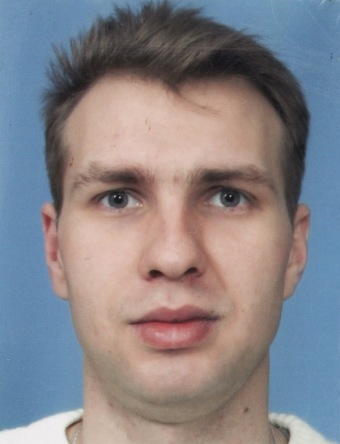 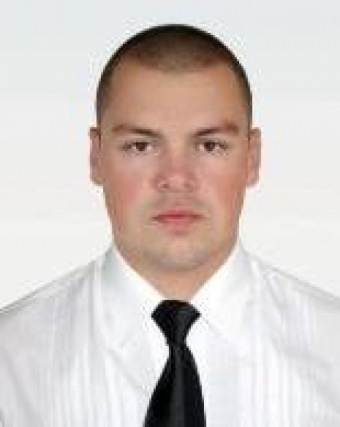 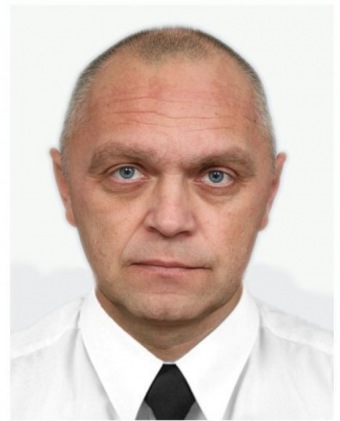 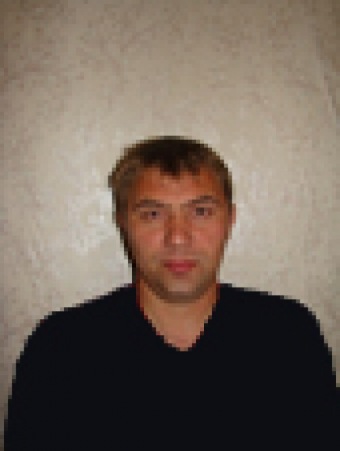 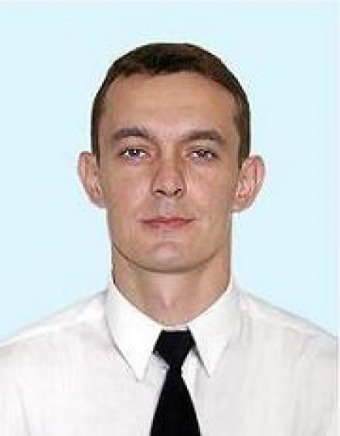 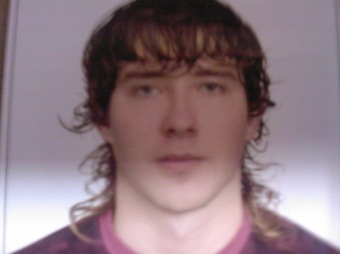 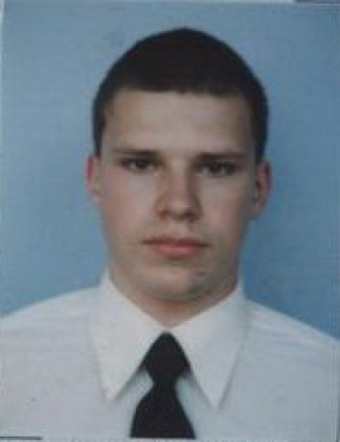 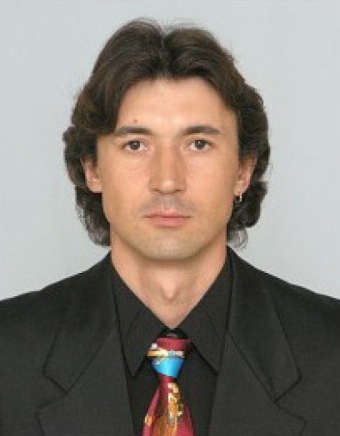 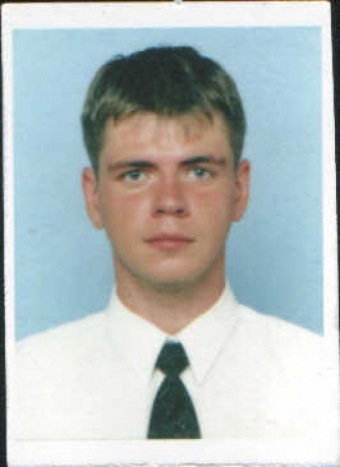 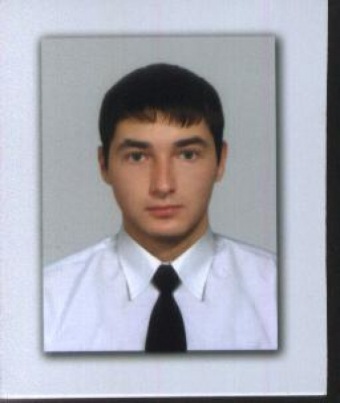 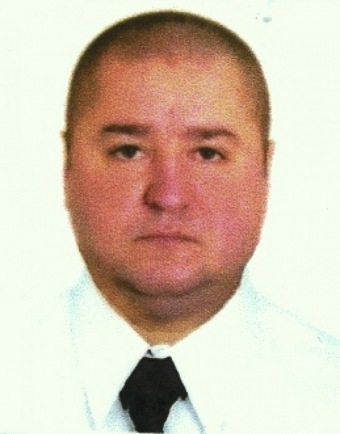 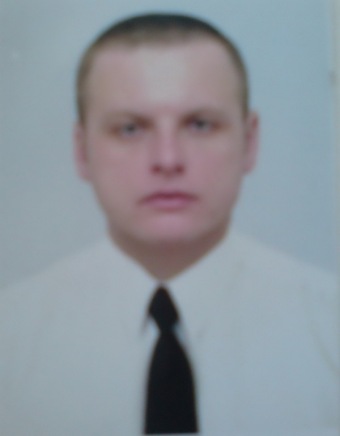 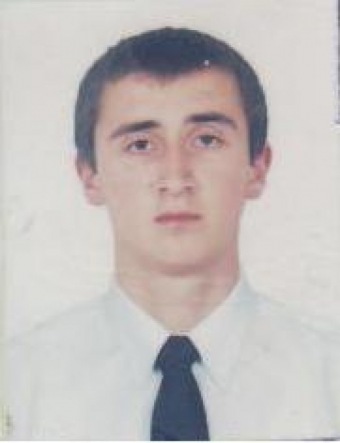 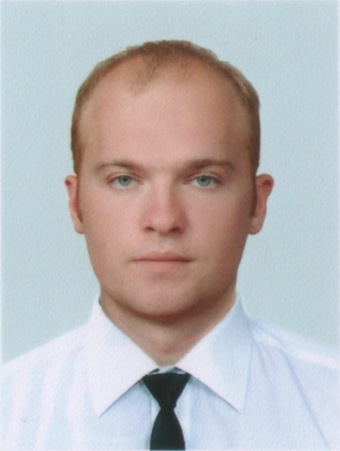 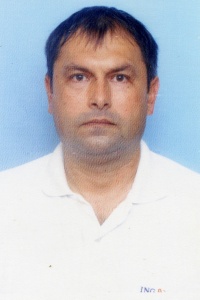 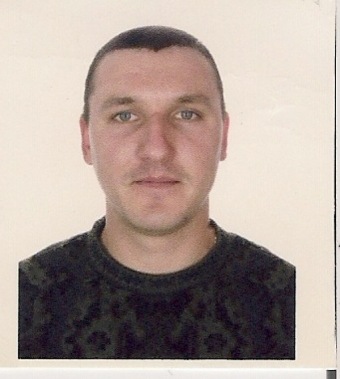 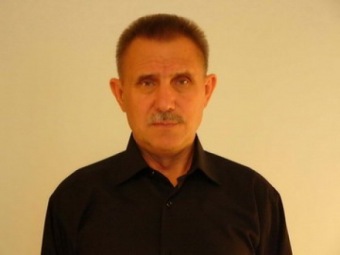 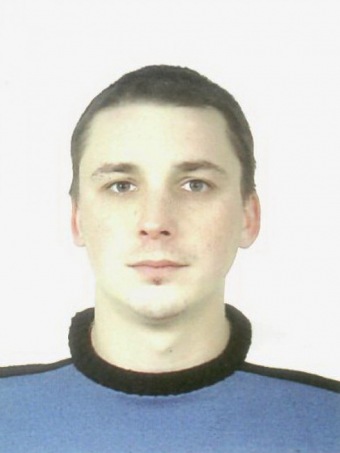 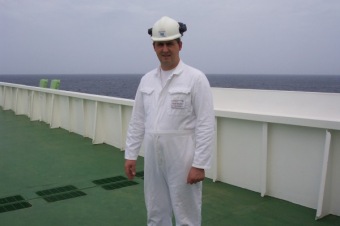 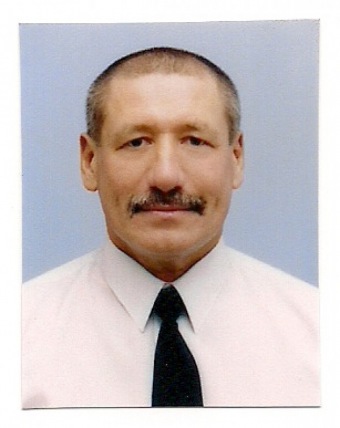 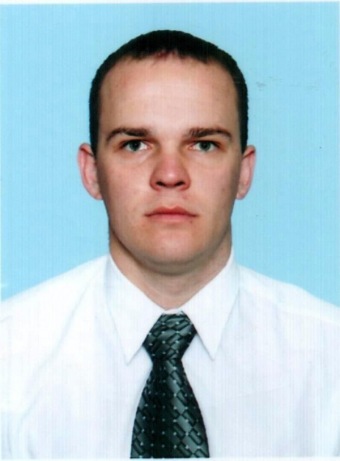 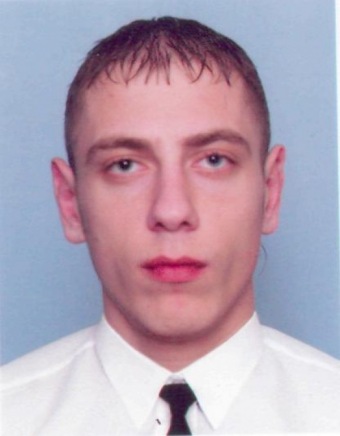 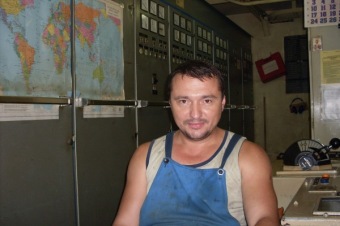 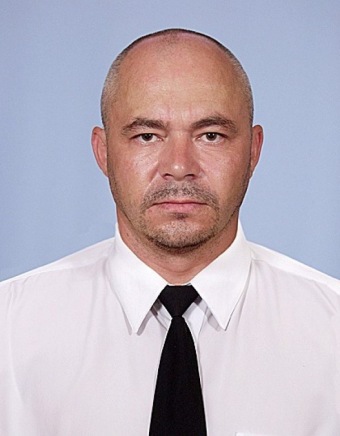 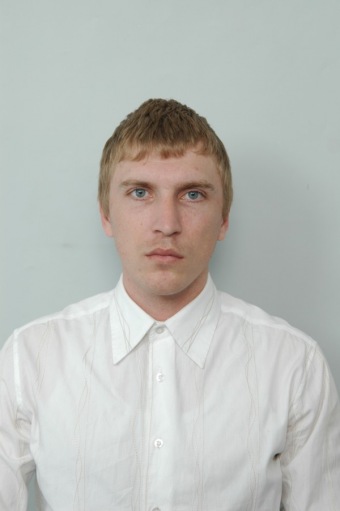 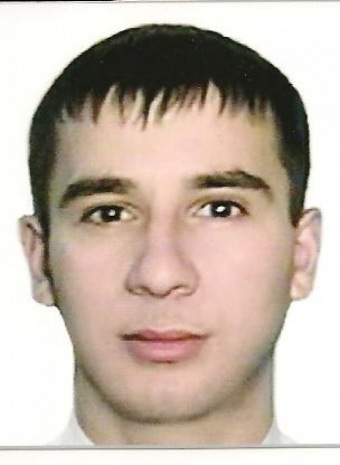 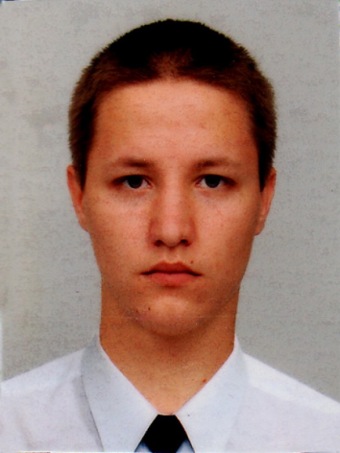 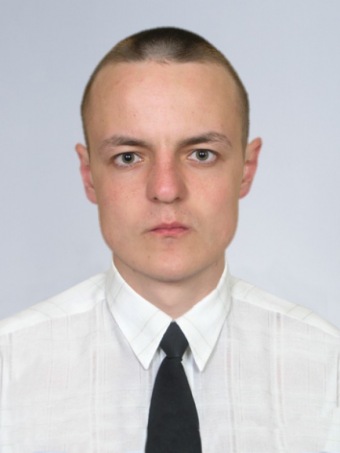 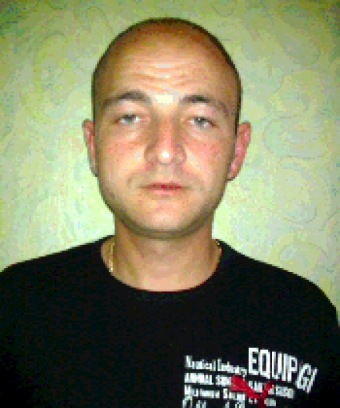 